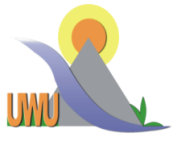 Uva Wellassa UniversityApplication form for obtaining transportName of the Applicant  :.............................................................................................................................................................Designation		   :.............................................................................................................................................................Degree Program	   :.............................................................................................................................................................       -------------------------------------------------------------------------------------------------------------------------------------------------------Particulars of trip	Purpose                       :................................................................................................................................................	:						:.................................................................................................................................Places to be visited	:...............................................................................................................................................................			................................................................................................................................................................			................................................................................................................................................................No of students	:................................    Year	:.....................	No of staff  members :.............................................Date of Travelling 	:.....................................................................	Departure time from UWU:....................................Date of  return from destination:......................................................        Departure time from destination :............................Route prefered	:................................................................................................................................................................			.................................................................................................................................................................			.................................................................................................................................................................------------------------------------------------------------------------------------------------------------------------------------------------------Recommendation 			.............................................................			...............................................................Signature.		Head of the division / Course Director				Dean / Registrar / Bursar			.............................................................			...............................................................Date			(DD / MM/ YYY)				      	(DD / MM / YYY)--------------------------------------------------------------------------------------------------------------------------------------------------------Approved by				..............................................................Signature			Vice Chancellor			..............................................................Date			(DD/ MM/YYY)--------------------------------------------------------------------------------------------------------------------------------------------------------Application should be submitted to transport section 07 days before the scheduled departure date